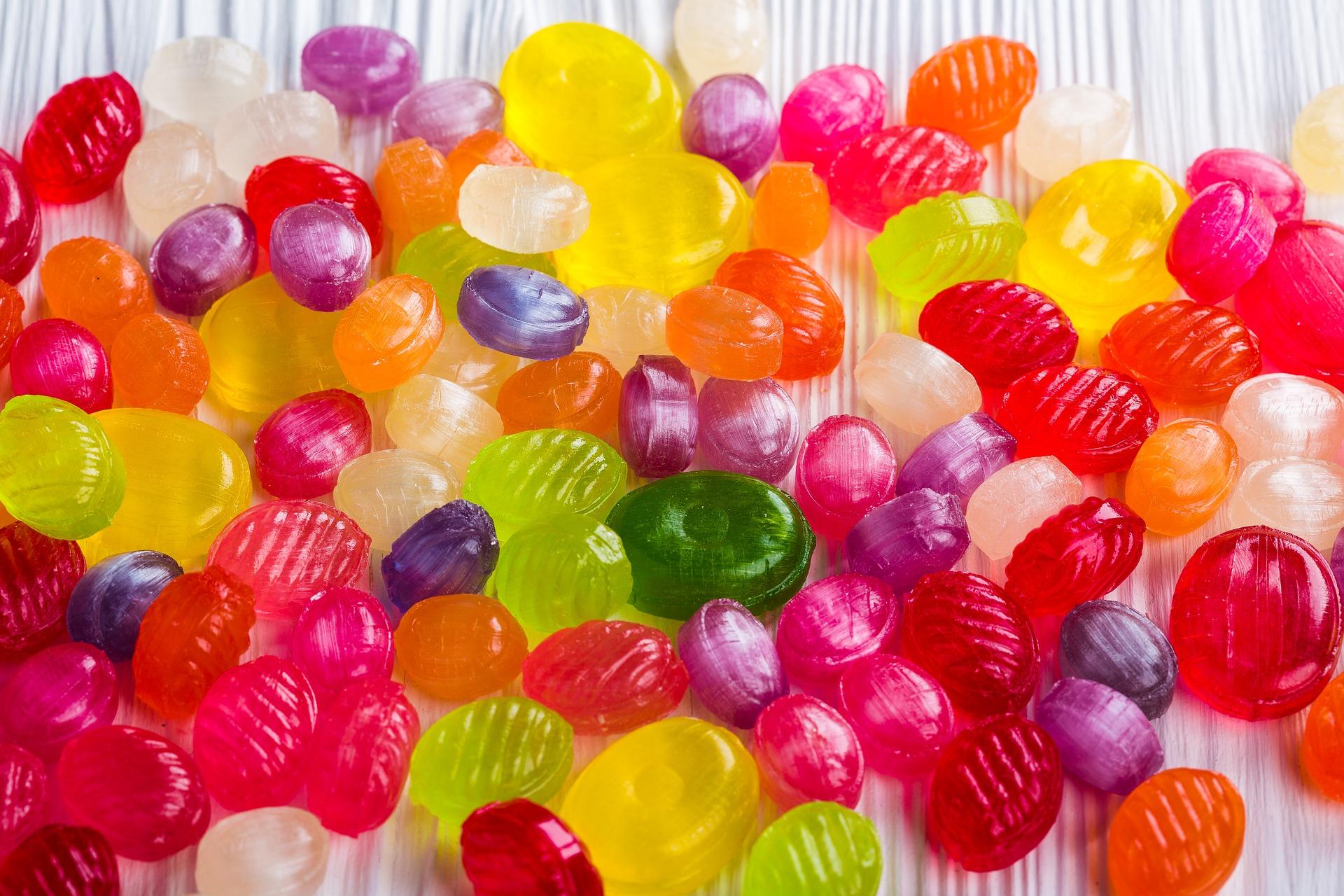 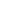 Rúbrica: CÓMIC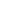 Alumno/a: ___________________________   Curso: ______   Nº: _____	NOTAEstructura de un cómic.EXCELENTE(2)BIEN
(1)POCO A POCO
(0,5)DEBES ESFORZARTE
(0)NotaDISEÑOFácil de leer. Apariencia atractiva.Se lee y entiende correctamente. Apariencia correcta.Hay elementos que no se entienden. Difícil de leer, casi no se entiende.CONTENIDOAparecen bien secuenciadas todas las fases del proceso.Los textos explican claramente el tema a tratar. Aparecen ordenadas casi todas las fases del proceso.Los textos explican el tema a tratar.No está clara alguna de las fases del proceso o hay algún error.Hay parte del texto que no se entiende correctamente.No están claras las fases del proceso o hay errores.Los textos no expresan el tema a tratar.FORMATOContiene las viñetas solicitadas y está bien estructurado el contenido. Están todas las viñetas solicitadas.Están todas las viñetas solicitadas, pero alguna carece de contenido. No está bien estructurada.No contiene todas las viñetas solicitadas.IMÁGENESLas imágenes, iconos o elementos visuales son muy adecuados para el tema. Los personajes están perfectamente caracterizados para el tema.Las imágenes, iconos o elementos visuales son adecuados.Los personajes están bastante caracterizados para el tema.Algunas imágenes, iconos o elementos visuales no son adecuados.Algunos de los personajes no están bien caracterizados para el tema.Escaso uso de elementos visuales. Los personajes no tienen nada que ver con el tema.CREATIVIDADMuy creativo y original.Bastante creativo y original.Suficientemente creativo y original.Nada creativo ni original.